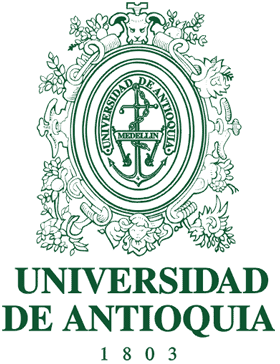 SOLICITUD DE HOMOLOGACIÓN DE COMPROMISOSSOLICITUD DE HOMOLOGACIÓN DE COMPROMISOSSOLICITUD DE HOMOLOGACIÓN DE COMPROMISOSSOLICITUD DE HOMOLOGACIÓN DE COMPROMISOSSOLICITUD DE HOMOLOGACIÓN DE COMPROMISOSSOLICITUD DE HOMOLOGACIÓN DE COMPROMISOSSOLICITUD DE HOMOLOGACIÓN DE COMPROMISOSSOLICITUD DE HOMOLOGACIÓN DE COMPROMISOSSOLICITUD DE HOMOLOGACIÓN DE COMPROMISOSSOLICITUD DE HOMOLOGACIÓN DE COMPROMISOSSOLICITUD DE HOMOLOGACIÓN DE COMPROMISOSSOLICITUD DE HOMOLOGACIÓN DE COMPROMISOSSOLICITUD DE HOMOLOGACIÓN DE COMPROMISOSSOLICITUD DE HOMOLOGACIÓN DE COMPROMISOSSOLICITUD DE HOMOLOGACIÓN DE COMPROMISOSSOLICITUD DE HOMOLOGACIÓN DE COMPROMISOSSOLICITUD DE HOMOLOGACIÓN DE COMPROMISOSSOLICITUD DE HOMOLOGACIÓN DE COMPROMISOSSOLICITUD DE HOMOLOGACIÓN DE COMPROMISOSSOLICITUD DE HOMOLOGACIÓN DE COMPROMISOSSOLICITUD DE HOMOLOGACIÓN DE COMPROMISOSSOLICITUD DE HOMOLOGACIÓN DE COMPROMISOSSOLICITUD DE HOMOLOGACIÓN DE COMPROMISOSSOLICITUD DE HOMOLOGACIÓN DE COMPROMISOSSOLICITUD DE HOMOLOGACIÓN DE COMPROMISOSSOLICITUD DE HOMOLOGACIÓN DE COMPROMISOSSOLICITUD DE HOMOLOGACIÓN DE COMPROMISOSSOLICITUD DE HOMOLOGACIÓN DE COMPROMISOSVicerrectoría de Investigación – Centro de Investigación Facultad Nacional de Salud PúblicaVicerrectoría de Investigación – Centro de Investigación Facultad Nacional de Salud PúblicaVicerrectoría de Investigación – Centro de Investigación Facultad Nacional de Salud PúblicaVicerrectoría de Investigación – Centro de Investigación Facultad Nacional de Salud PúblicaVicerrectoría de Investigación – Centro de Investigación Facultad Nacional de Salud PúblicaVicerrectoría de Investigación – Centro de Investigación Facultad Nacional de Salud PúblicaVicerrectoría de Investigación – Centro de Investigación Facultad Nacional de Salud PúblicaVicerrectoría de Investigación – Centro de Investigación Facultad Nacional de Salud PúblicaVicerrectoría de Investigación – Centro de Investigación Facultad Nacional de Salud PúblicaVicerrectoría de Investigación – Centro de Investigación Facultad Nacional de Salud PúblicaVicerrectoría de Investigación – Centro de Investigación Facultad Nacional de Salud PúblicaVicerrectoría de Investigación – Centro de Investigación Facultad Nacional de Salud PúblicaVicerrectoría de Investigación – Centro de Investigación Facultad Nacional de Salud PúblicaVicerrectoría de Investigación – Centro de Investigación Facultad Nacional de Salud PúblicaVicerrectoría de Investigación – Centro de Investigación Facultad Nacional de Salud PúblicaVicerrectoría de Investigación – Centro de Investigación Facultad Nacional de Salud PúblicaVicerrectoría de Investigación – Centro de Investigación Facultad Nacional de Salud PúblicaVicerrectoría de Investigación – Centro de Investigación Facultad Nacional de Salud PúblicaVicerrectoría de Investigación – Centro de Investigación Facultad Nacional de Salud PúblicaVicerrectoría de Investigación – Centro de Investigación Facultad Nacional de Salud PúblicaVicerrectoría de Investigación – Centro de Investigación Facultad Nacional de Salud PúblicaVicerrectoría de Investigación – Centro de Investigación Facultad Nacional de Salud PúblicaVicerrectoría de Investigación – Centro de Investigación Facultad Nacional de Salud PúblicaVicerrectoría de Investigación – Centro de Investigación Facultad Nacional de Salud PúblicaVicerrectoría de Investigación – Centro de Investigación Facultad Nacional de Salud PúblicaVicerrectoría de Investigación – Centro de Investigación Facultad Nacional de Salud PúblicaVicerrectoría de Investigación – Centro de Investigación Facultad Nacional de Salud PúblicaVicerrectoría de Investigación – Centro de Investigación Facultad Nacional de Salud PúblicaAspectos a tener en cuenta este tipo de solicitudes. Ver(+)Aspectos a tener en cuenta este tipo de solicitudes. Ver(+)Aspectos a tener en cuenta este tipo de solicitudes. Ver(+)Aspectos a tener en cuenta este tipo de solicitudes. Ver(+)Aspectos a tener en cuenta este tipo de solicitudes. Ver(+)Aspectos a tener en cuenta este tipo de solicitudes. Ver(+)Aspectos a tener en cuenta este tipo de solicitudes. Ver(+)Aspectos a tener en cuenta este tipo de solicitudes. Ver(+)Aspectos a tener en cuenta este tipo de solicitudes. Ver(+)Aspectos a tener en cuenta este tipo de solicitudes. Ver(+)Aspectos a tener en cuenta este tipo de solicitudes. Ver(+)Aspectos a tener en cuenta este tipo de solicitudes. Ver(+)Aspectos a tener en cuenta este tipo de solicitudes. Ver(+)Aspectos a tener en cuenta este tipo de solicitudes. Ver(+)Aspectos a tener en cuenta este tipo de solicitudes. Ver(+)Aspectos a tener en cuenta este tipo de solicitudes. Ver(+)Aspectos a tener en cuenta este tipo de solicitudes. Ver(+)Aspectos a tener en cuenta este tipo de solicitudes. Ver(+)Aspectos a tener en cuenta este tipo de solicitudes. Ver(+)Aspectos a tener en cuenta este tipo de solicitudes. Ver(+)Aspectos a tener en cuenta este tipo de solicitudes. Ver(+)Aspectos a tener en cuenta este tipo de solicitudes. Ver(+)Aspectos a tener en cuenta este tipo de solicitudes. Ver(+)Aspectos a tener en cuenta este tipo de solicitudes. Ver(+)Aspectos a tener en cuenta este tipo de solicitudes. Ver(+)Aspectos a tener en cuenta este tipo de solicitudes. Ver(+)Aspectos a tener en cuenta este tipo de solicitudes. Ver(+)Aspectos a tener en cuenta este tipo de solicitudes. Ver(+)Aspectos a tener en cuenta este tipo de solicitudes. Ver(+)Fecha SolicitudDDDDDDMMMMAAFecha SolicitudDATOS GENERALES DEL PROYECTODATOS GENERALES DEL PROYECTODATOS GENERALES DEL PROYECTODATOS GENERALES DEL PROYECTODATOS GENERALES DEL PROYECTODATOS GENERALES DEL PROYECTODATOS GENERALES DEL PROYECTODATOS GENERALES DEL PROYECTODATOS GENERALES DEL PROYECTODATOS GENERALES DEL PROYECTODATOS GENERALES DEL PROYECTODATOS GENERALES DEL PROYECTODATOS GENERALES DEL PROYECTODATOS GENERALES DEL PROYECTODATOS GENERALES DEL PROYECTODATOS GENERALES DEL PROYECTODATOS GENERALES DEL PROYECTODATOS GENERALES DEL PROYECTODATOS GENERALES DEL PROYECTODATOS GENERALES DEL PROYECTODATOS GENERALES DEL PROYECTODATOS GENERALES DEL PROYECTODATOS GENERALES DEL PROYECTODATOS GENERALES DEL PROYECTODATOS GENERALES DEL PROYECTODATOS GENERALES DEL PROYECTODATOS GENERALES DEL PROYECTODATOS GENERALES DEL PROYECTODATOS GENERALES DEL PROYECTONombre del ProyectoInvestigador PrincipalN° identificación IPConvocatoriaConvocatoriaConvocatoriaConvocatoriaConvocatoriaConvocatoriaConvocatoriaAñoAñoAñoAñoNombre del grupoCódigo del GrupoCódigo del GrupoCódigo del GrupoCódigo del GrupoCódigo del GrupoCódigo del GrupoESTADO ACTUAL DEL PROYECTOESTADO ACTUAL DEL PROYECTOESTADO ACTUAL DEL PROYECTOESTADO ACTUAL DEL PROYECTOESTADO ACTUAL DEL PROYECTOESTADO ACTUAL DEL PROYECTOESTADO ACTUAL DEL PROYECTOESTADO ACTUAL DEL PROYECTOESTADO ACTUAL DEL PROYECTOESTADO ACTUAL DEL PROYECTOESTADO ACTUAL DEL PROYECTOESTADO ACTUAL DEL PROYECTOESTADO ACTUAL DEL PROYECTOESTADO ACTUAL DEL PROYECTOESTADO ACTUAL DEL PROYECTOESTADO ACTUAL DEL PROYECTOESTADO ACTUAL DEL PROYECTOESTADO ACTUAL DEL PROYECTOESTADO ACTUAL DEL PROYECTOESTADO ACTUAL DEL PROYECTOESTADO ACTUAL DEL PROYECTOESTADO ACTUAL DEL PROYECTOESTADO ACTUAL DEL PROYECTOESTADO ACTUAL DEL PROYECTOESTADO ACTUAL DEL PROYECTOESTADO ACTUAL DEL PROYECTOESTADO ACTUAL DEL PROYECTOESTADO ACTUAL DEL PROYECTOESTADO ACTUAL DEL PROYECTOFecha InicioDDDDDDMMMMAAFecha FinalizaciónFecha FinalizaciónFecha FinalizaciónFecha FinalizaciónFecha FinalizaciónFecha FinalizaciónFecha FinalizaciónDDDDDDMMMMAAAAAADuraciónDuraciónDuraciónDuraciónDuraciónPrórrogas o plazos AnterioresPrórrogas o plazos AnterioresFecha InicioFecha FinalizaciónFecha FinalizaciónFecha FinalizaciónFecha FinalizaciónFecha FinalizaciónFecha FinalizaciónFecha FinalizaciónDATOS SOLICITUDDATOS SOLICITUDDATOS SOLICITUDDATOS SOLICITUDDATOS SOLICITUDDATOS SOLICITUDDATOS SOLICITUDDATOS SOLICITUDDATOS SOLICITUDDATOS SOLICITUDDATOS SOLICITUDDATOS SOLICITUDDATOS SOLICITUDDATOS SOLICITUDDATOS SOLICITUDDATOS SOLICITUDDATOS SOLICITUDDATOS SOLICITUDDATOS SOLICITUDDATOS SOLICITUDDATOS SOLICITUDDATOS SOLICITUDDATOS SOLICITUDDATOS SOLICITUDDATOS SOLICITUDDATOS SOLICITUDDATOS SOLICITUDDATOS SOLICITUDDATOS SOLICITUDCompromisos Actuales a HomologarCompromisos Actuales a HomologarCompromisos Actuales a HomologarCompromisos Actuales a HomologarCompromisos Actuales a HomologarCompromisos Actuales a HomologarCompromisos Actuales a HomologarCompromisos Actuales a HomologarCompromisos Actuales a HomologarCompromisos Actuales a HomologarPuntajePuntajeNuevos Compromisos con los que se homologaráNuevos Compromisos con los que se homologaráNuevos Compromisos con los que se homologaráNuevos Compromisos con los que se homologaráNuevos Compromisos con los que se homologaráNuevos Compromisos con los que se homologaráNuevos Compromisos con los que se homologaráNuevos Compromisos con los que se homologaráNuevos Compromisos con los que se homologaráNuevos Compromisos con los que se homologaráNuevos Compromisos con los que se homologaráNuevos Compromisos con los que se homologaráNuevos Compromisos con los que se homologaráNuevos Compromisos con los que se homologaráPuntajePuntajePuntajeJustificación SolicitudFirma del Investigador PrincipalUSO EXCLUSIVO CENTROUSO EXCLUSIVO CENTROUSO EXCLUSIVO CENTROUSO EXCLUSIVO CENTROUSO EXCLUSIVO CENTROUSO EXCLUSIVO CENTROUSO EXCLUSIVO CENTROUSO EXCLUSIVO CENTROUSO EXCLUSIVO CENTROUSO EXCLUSIVO CENTROUSO EXCLUSIVO CENTROUSO EXCLUSIVO CENTROUSO EXCLUSIVO CENTROUSO EXCLUSIVO CENTROUSO EXCLUSIVO CENTROUSO EXCLUSIVO CENTROUSO EXCLUSIVO CENTROUSO EXCLUSIVO CENTROUSO EXCLUSIVO CENTROUSO EXCLUSIVO CENTROUSO EXCLUSIVO CENTROUSO EXCLUSIVO CENTROUSO EXCLUSIVO CENTROUSO EXCLUSIVO CENTROUSO EXCLUSIVO CENTROUSO EXCLUSIVO CENTROUSO EXCLUSIVO CENTROUSO EXCLUSIVO CENTROUSO EXCLUSIVO CENTROFecha Recepción SolicitudDDMMMMMMAAAAAAID SolicitudID SolicitudID SolicitudID SolicitudID SolicitudDependenciaDependenciaDependenciaDependenciaFecha Recepción SolicitudID SolicitudID SolicitudID SolicitudID SolicitudID SolicitudDependenciaDependenciaDependenciaDependenciaRespuesta del Comité Técnico de InvestigaciónFechaFechaFechaFechaFechaDDDDMMMMMMAAAAAAActa N°Acta N°Acta N°Acta N°Respuesta del Comité Técnico de InvestigaciónFechaFechaFechaFechaFechaActa N°Acta N°Acta N°Acta N°Observaciones del Comité Técnico de Investigación Firma autorizada del Comité Técnico de InvestigaciónUSO EXCLUSIVO DE LA VICERRECTORÍA DE INVESTIGACIÓNUSO EXCLUSIVO DE LA VICERRECTORÍA DE INVESTIGACIÓNUSO EXCLUSIVO DE LA VICERRECTORÍA DE INVESTIGACIÓNUSO EXCLUSIVO DE LA VICERRECTORÍA DE INVESTIGACIÓNUSO EXCLUSIVO DE LA VICERRECTORÍA DE INVESTIGACIÓNUSO EXCLUSIVO DE LA VICERRECTORÍA DE INVESTIGACIÓNUSO EXCLUSIVO DE LA VICERRECTORÍA DE INVESTIGACIÓNUSO EXCLUSIVO DE LA VICERRECTORÍA DE INVESTIGACIÓNUSO EXCLUSIVO DE LA VICERRECTORÍA DE INVESTIGACIÓNUSO EXCLUSIVO DE LA VICERRECTORÍA DE INVESTIGACIÓNUSO EXCLUSIVO DE LA VICERRECTORÍA DE INVESTIGACIÓNUSO EXCLUSIVO DE LA VICERRECTORÍA DE INVESTIGACIÓNUSO EXCLUSIVO DE LA VICERRECTORÍA DE INVESTIGACIÓNUSO EXCLUSIVO DE LA VICERRECTORÍA DE INVESTIGACIÓNUSO EXCLUSIVO DE LA VICERRECTORÍA DE INVESTIGACIÓNUSO EXCLUSIVO DE LA VICERRECTORÍA DE INVESTIGACIÓNUSO EXCLUSIVO DE LA VICERRECTORÍA DE INVESTIGACIÓNUSO EXCLUSIVO DE LA VICERRECTORÍA DE INVESTIGACIÓNUSO EXCLUSIVO DE LA VICERRECTORÍA DE INVESTIGACIÓNUSO EXCLUSIVO DE LA VICERRECTORÍA DE INVESTIGACIÓNUSO EXCLUSIVO DE LA VICERRECTORÍA DE INVESTIGACIÓNUSO EXCLUSIVO DE LA VICERRECTORÍA DE INVESTIGACIÓNUSO EXCLUSIVO DE LA VICERRECTORÍA DE INVESTIGACIÓNUSO EXCLUSIVO DE LA VICERRECTORÍA DE INVESTIGACIÓNUSO EXCLUSIVO DE LA VICERRECTORÍA DE INVESTIGACIÓNUSO EXCLUSIVO DE LA VICERRECTORÍA DE INVESTIGACIÓNUSO EXCLUSIVO DE LA VICERRECTORÍA DE INVESTIGACIÓNUSO EXCLUSIVO DE LA VICERRECTORÍA DE INVESTIGACIÓNUSO EXCLUSIVO DE LA VICERRECTORÍA DE INVESTIGACIÓNFecha recepción solicitudDDDDMMMMAAAAAAAARespuesta CODIRespuesta CODIRespuesta CODIRespuesta CODIActa N°Acta N°Acta N°Fecha recepción solicitudRespuesta CODIRespuesta CODIRespuesta CODIRespuesta CODIActa N°Acta N°Acta N°ObservacionesFecha Acta CODIDDDDMMMMAAAAVo.Bo. VicerrectoríaVo.Bo. VicerrectoríaVo.Bo. VicerrectoríaVo.Bo. VicerrectoríaVo.Bo. VicerrectoríaVo.Bo. VicerrectoríaVo.Bo. VicerrectoríaVo.Bo. VicerrectoríaVo.Bo. VicerrectoríaFecha Acta CODIVo.Bo. VicerrectoríaVo.Bo. VicerrectoríaVo.Bo. VicerrectoríaVo.Bo. VicerrectoríaVo.Bo. VicerrectoríaVo.Bo. VicerrectoríaVo.Bo. VicerrectoríaVo.Bo. VicerrectoríaVo.Bo. Vicerrectoría